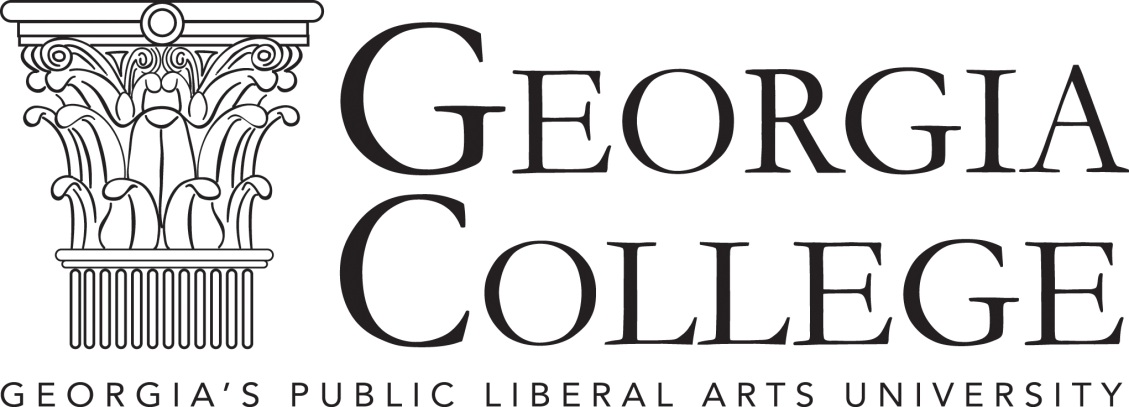 2015-2016 Governance CalendarFINAL DRAFTAdopted by the Executive Committee of the University Senate on 27 February 2015Legend:	GovernanceCollege – college or college committee meetings (specific schedule to be set by individual colleges)Department – department or program meetingsECUS/SCC – meeting of the executive committee of the university senate with standing committee chairsOpen – open for professional development and other university-wide committees and eventsSenate – meeting of the university senateSenate Comm – meeting of the committees of the university senateOrg Senate Meeting – organizational meeting of the university senate Org SenComm – organizational meeting of the university senate committeesUniversityFaculty Contract Start and End – Dates reflected in faculty contracts which are set by the Office of Academic AffairsCollege/Dept Assessment – Annual meeting time for assessment discussions“Welcome Back Faculty” Breakfast – A breakfast to which all faculty and staff are invited, sponsored by the President, welcoming faculty back to campusState of the University Address and Campus Reception – Meeting of all employees, sponsored by the PresidentService Recognition Ceremony – Faculty and staff are recognized for designated years of service to the institutionMondayTuesdayWednesdayThursdayFridaySaturdaySunday August 2015 August 2015 August 2015 August 2015 August 20151 Faculty Contract Start Date2 3 4 5 6 7 8 9 4p-6p New Faculty Orientation Community Bus Tour10 9a-4p New Faculty Orientation with Academic Affairs11 9a-4p New Faculty Orientation with Academic Affairs 9a-4p Governance Retreat (University Senate Committees)Academic Affairs Senate Retreat12 9a-11a New Faculty Orientation with Human Resources9a-12p College/Dept Assessment1p-5p College13 9a-11a “Welcome Back Faculty” Breakfast 12p-5p Department14 9a-10:15a Freshman Convocation10:45a-12:30p College Discussions of Common Reader15 16 17 Classes Begin18 19 20 21 2:00 Open3:30 Open22 23 24 25 26 27 28 2:00 Open3:30 Open29 30 31MondayTuesdayWednesdayThursdayFridaySaturdaySunday September 2015 September 2015 September 2015 September 2015 September 20151 2 3 4 2:00 Senate Comm3:30 ECUS/SCC 5 6 7 Labor Day8 9 10 11 2:00 College3:30 College12 13 14 15 16 17 18 2:00 Department3:30 Senate19 20 21 22 23 24 25 2:00 Open3:30 Open26 27 282930MondayTuesdayWednesdayThursdayFridaySaturdaySunday October 2015 October 2015 October 2015 October 2015 October 20151 2 2:00 Senate Comm3:30 ECUS/SCC3 4 5 6 7 8 9 2:00 College3:30 College10 11 12 Fall Break13 Fall Break14 15 16 2:00 Department3:30 Senate17 18 19 20 21 22 23 2:00 Open3:30 Open24 25 26272829302:00 Open3:30 Open31MondayTuesdayWednesdayThursdayFridaySaturdaySunday November 2015 November 2015 November 2015 November 2015 November 20151 2 3 4 5 6 2:00 Senate Comm3:30 ECUS/SCC7 8 9 10 11 12 13 2:00 College3:30 College14 15 16 17 18 19 202:00 Department3:30 Senate21 22 23 24 25 ThanksgivingHoliday26 ThanksgivingHoliday27 ThanksgivingHoliday28 29 30MondayTuesdayWednesdayThursdayFridaySaturdaySunday December 2015 December 2015 December 2015 December 2015 December 20151 2 3 4 2:00 Senate Comm3:30 ECUS/SCC5 6 7 Last Day of Class8 Final Exams9 Final Exams10 Final Exams11 Final Exams12 13 14 15 16 17 18 19 20 21 22 23 24 25 Winter Break26 27 28Winter Break29Winter Break30Winter Break31Winter BreakMondayTuesdayWednesdayThursdayFridaySaturdaySunday January 2016 January 2016 January 2016 January 2016 January 20161 Winter Break2 3 4 5 6 7 8 9 10 11 Classes Begin12 13 14 15 2:00 College3:30 College16 17 18 Martin Luther King Holiday19 20 21 22 2:00 Department3:30 Senate23 24 25262728292:00 State of the University Address3:00 Campus Reception3031MondayTuesdayWednesdayThursdayFridaySaturdaySunday February 2016 February 2016 February 2016 February 2016 February 20161 2 3 4 5 2:00 Senate Comm3:30 ECUS/SCC6 7 8 9 10 11 12 2:00 College3:30 College13 14 15 16 17 18 19 2:00 Senate3:30 Service Recognition Ceremony20 21 22 23 24 25 26 2:00 Department 3:30 Open27 28 29 MondayTuesdayWednesdayThursdayFridaySaturdaySunday March 2016 March 2016 March 2016 March 2016 March 20161 2 3 4 2:00 Senate Comm3:30 ECUS/SCC5 6 7 8 9 10 11 2:00 College3:30 College12 13 14 15 16 17 18 2:00 Department3:30 Senate19 20 21Spring Break22 Spring Break23 Spring Break24 Spring Break25 Spring Break26 27 28293031MondayTuesdayWednesdayThursdayFridaySaturdaySunday April 2016 April 2016 April 2016 April 2016 April 20161 2:00 Senate Comm3:30 ECUS/SCC2 3 4 5 6 7 8 2:00 College3:30 College9 10 11 12 13 14 15 2:00 Department3:30 Open16 17 18 19 20 21 22 2:00 Senate 3:30 Org Senate23 24 25262728292:00 Org SenComm3:30 Open30MondayTuesdayWednesdayThursdayFridaySaturdaySunday May 2016 May 2016 May 2016 May 2016 May 20161 2 Last Day of Class3 Final Exams4 Final Exams5 Final Exams6 Final Exams7 8 9 10 11 12 Faculty Contract End Date13 14 15 16 17 18 19 2021 22 23 24 25 26 27 28 29 3031